Муниципальное бюджетное дошкольное образовательное учреждение«Детский сад №45 «Теремок» комбинированного вида»Занятие – игра«ПОДСНЕЖНИК» для детей старшего дошкольного возрастас интеллектуальными нарушениями 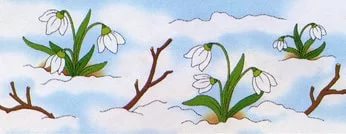 Подготовили: музыкальный руководитель МБДОУ «Детский сад № 45 «Теремок» комбинированного вида» г. НогинскаМыльникова Ю.В.воспитатель МБДОУ «Детский сад № 45 «Теремок» комбинированного вида» г. НогинскаЛазарева Е.С.Цель: художественно-эстетическое развитие детей старшего дошкольного возраста с интеллектуальными нарушениями в условиях дистанционной формы обучения.Задачи:Образовательные:- знакомство ребенка с сезонными изменениями в природе;- развитие навыков рисования карандашом и цветными мелками;- создание положительно-эмоциональной атмосферы при восприятии музыкальной сказки с картинками.Коррекционно-развивающие:- расширение кругозора дошкольника;- коррекция восприятия,  внимания, памяти, творческого воображения.Воспитательные:- воспитание бережного отношения к живой природе.Оборудование: ноутбук, листы формата А4, простой карандаш, ластик, восковые мелки, цветные карандаши, ресурсы Интернета.Ход занятия:Ребенок садится за стол перед компьютером.Взрослый: Присядь удобно и посмотри на наш волшебный экран.Зрительный ряд: серия картинок «Времена года - Весна»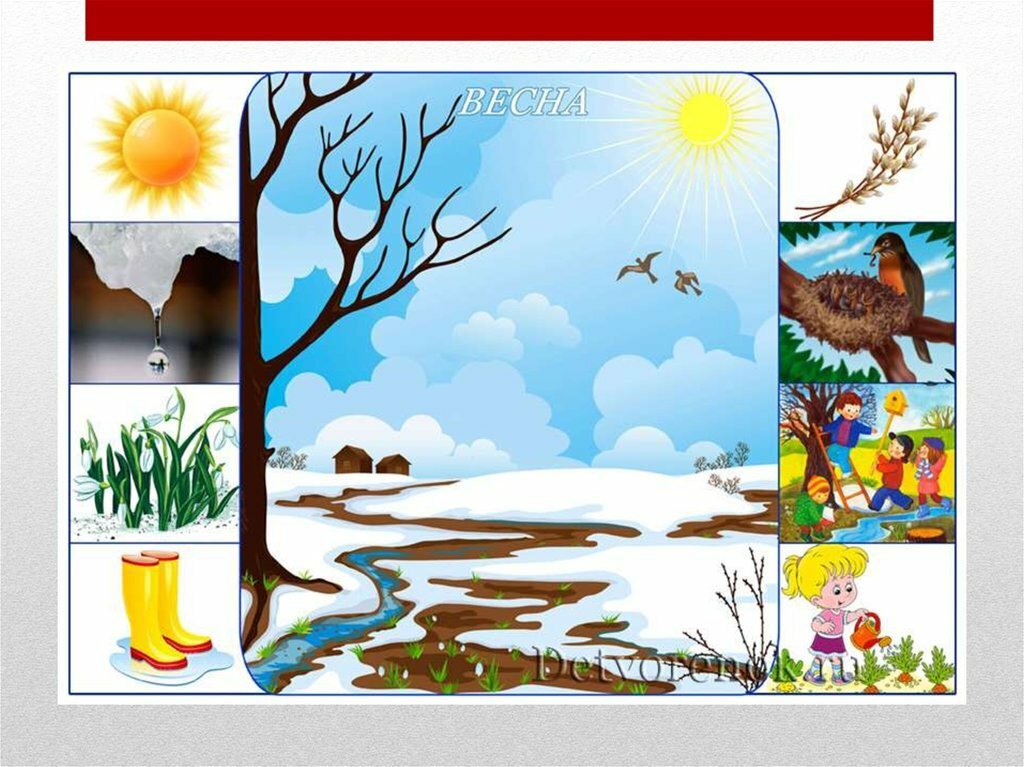 Беседа на тему «Приметы весны»Взрослый: Это весна! Покажи, пожалуйста, где на картине ты видишь солнце (цветы, ручей, птиц, ручей, синее небо и т. д.)?Взрослый: А чтобы весна поскорее показала свою красоту, давай вместе с тобой поиграем и позовем ее: сначала тихо, а затем громко. Физкультминутка (повторяют дважды)Весна, весна красная!   Стоя друг к другу лицом, зовут весну (руки у губ)Приди, весна, с радостью!         Руки «раскрыть» в стороныХлебами обильными,                 Руки поднять вверхС дождями сильными.               Одна рука «капает» в ладошку другой рукиВзрослый: А теперь давай посмотрим на экран, услышала нас весна или нет?Смотрят на экран, слушают сказку.Аудиосказка «Про подснежник»https://www.youtube.com/watch?v=qONVaaTCZKI&feature=emb_logo  Взрослый: Мы с тобой посмотрели сказку про самый первый весенний цветок – подснежник. А теперь я предлагаю его нарисовать. Чтобы наши руки хорошо рисовали, давай поиграть с пальчиками.Пальчиковая гимнастика «Дружные пальчики»Дружно пальчики сгибаем         Сгибают пальцы обеих рукКрепко кулачки сжимаем          Сжимают крепко кулачкиНачинаем разгибать –Раз, два, три, четыре, пять  Разгибают пальцы обеих рук, начиная с большогоПальцы делают зарядку,Чтобы меньше уставать.     Стряхивают рукиА потом они в альбоме       Разводят руки в стороныБудут ловко рисовать         Изображают движения рисования.Продуктивная деятельность: рисование «Подснежник» 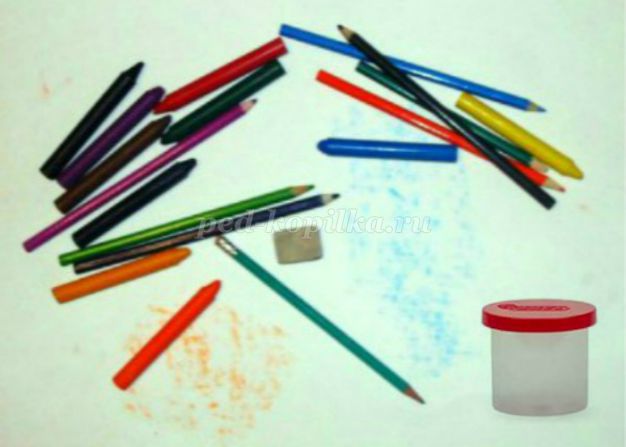 Шаг 1.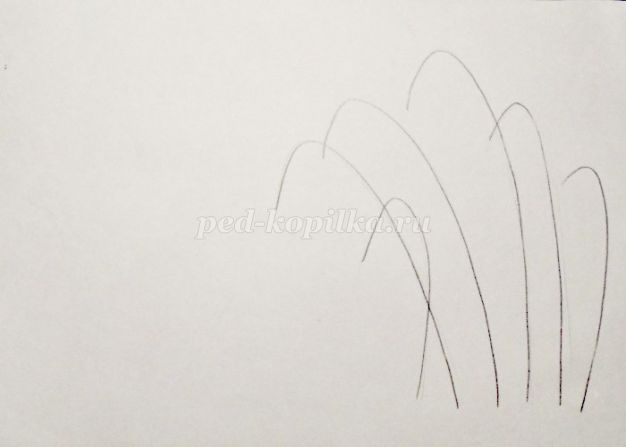 Шаг 2.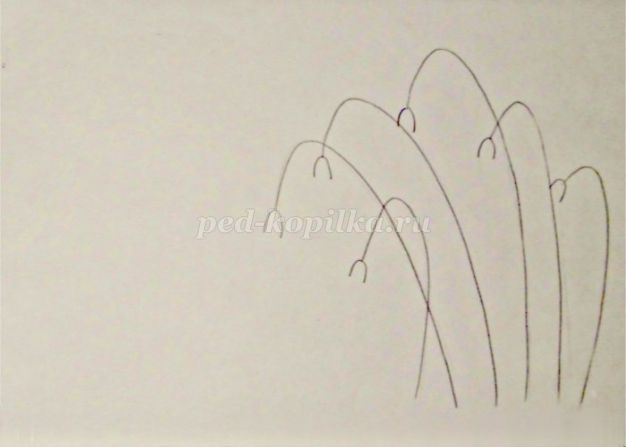 Шаг 3.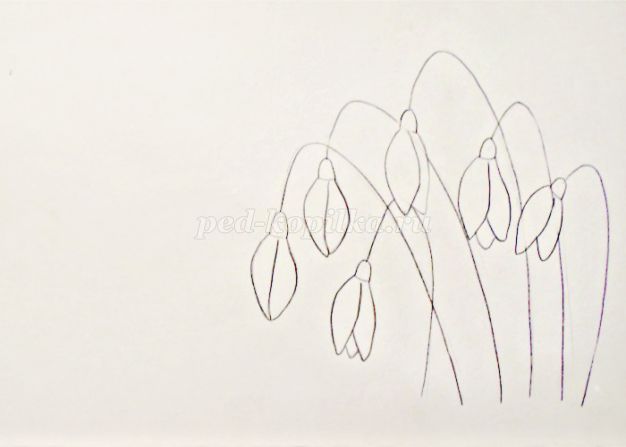 Шаг 4.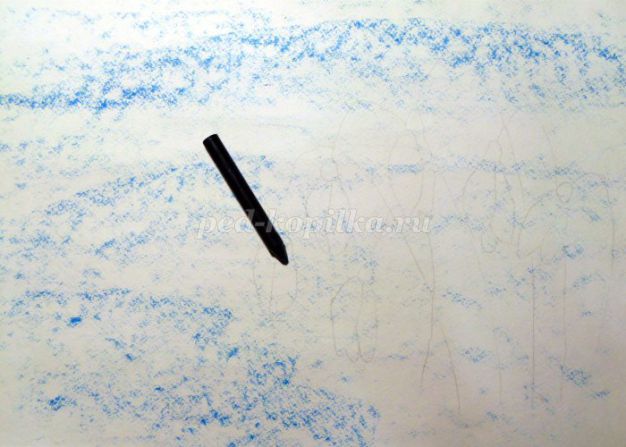 Шаг 5.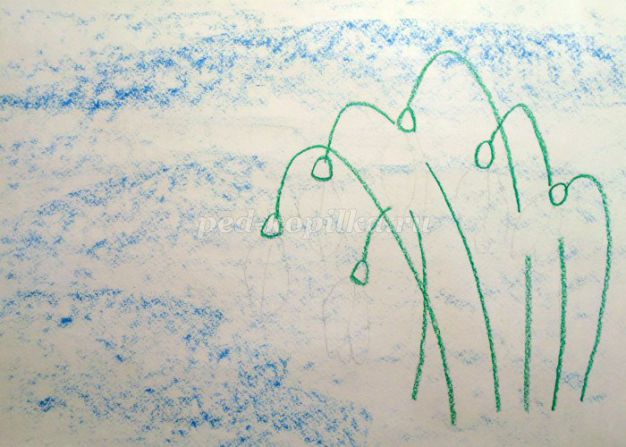 Шаг 6.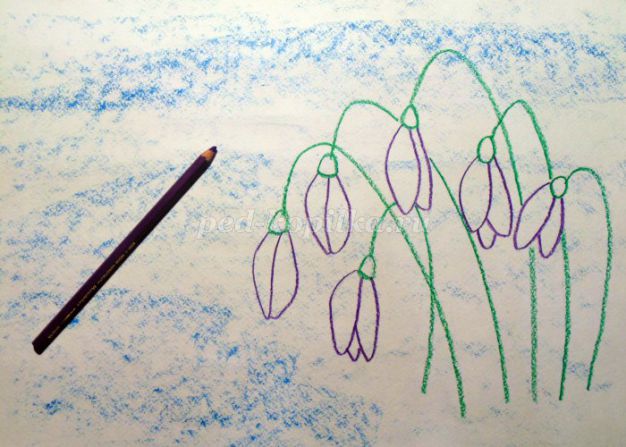 Шаг 7.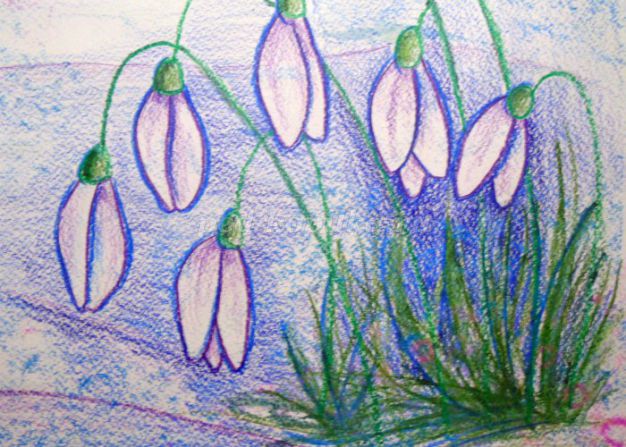 Подведение итогов:Взрослый: Какие красивые подснежники! Ты – большой молодец!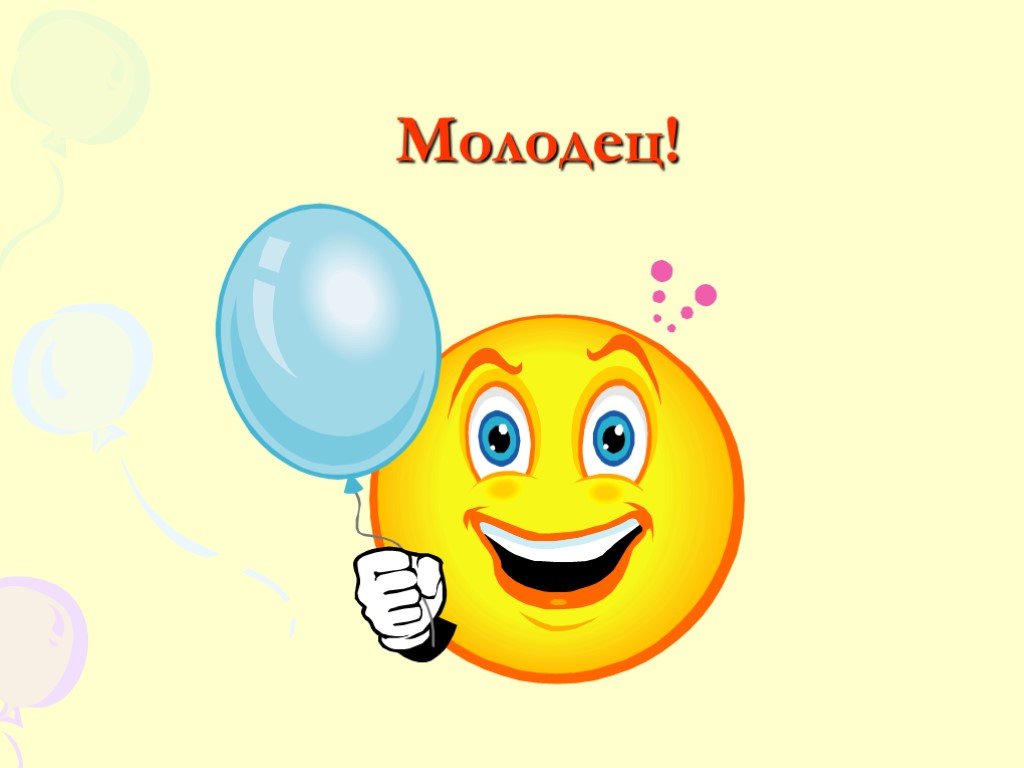 Источники:Ресурсы Интернета: 